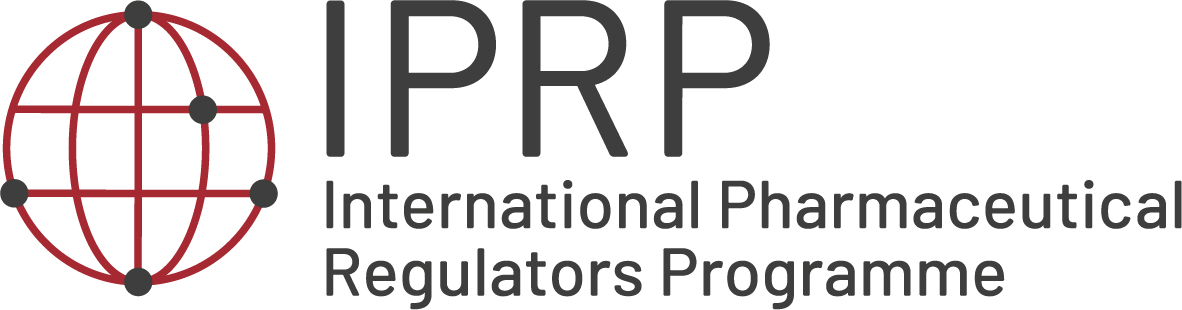 Biopharmaceutics Classification System (BCS) Biowaiver Assessment ReportVersion 1- Feb 10, 2017DisclaimerThis document reflects the views of subject matter experts participating in the IPRP Bioequivalence Working Group for Generics (BEWGG) and should not be construed to represent the official views of any given regulatory authority participating in the IPRP.BCS Biowaiver Assessment Report<Proposed proprietary name><API> <Product strength(s)> <Product dosage form><Application/Dossier reference number>Applicant:	<Name of the Applicant>Table of Contents1	ADMINISTRATIVE INFORMATION	52	GLOSSARY / ABBREVIATIONS	63	SUMMARY: REQUIREMENTS and OUTCOMES	74	INTRODUCTION	84.1	Application objective	84.2	Status of the reference/originator product in other IGDRP/EU countries	84.3	Basic pharmacokinetic information.	84.4	Therapeutic indications and dose.	85	BCS BIOWAIVER ASSESSMENT	95.1	Solubility	95.2	Absorption (methods and results)	105.3	Comparison of Test and Reference formulations / Excipients	115.4	In vitro Dissolution comparison	115.5	Dissolution testing laboratory	165.5.1	Audit(s)	165.5.2	GMP compliance/certification	166	ESSENTIAL SIMILARITY / APPROPRIATENESS OF FINAL PRODUCT SPECIFICATIONS	177	LIST OF OUTSTANDING ISSUES / DEFICIENCIES / PROPOSED QUESTIONS	178	CONCLUSIONS AND RECOMMENDATIONS	179	REFERENCES	17ADMINISTRATIVE INFORMATIONGLOSSARY / ABBREVIATIONSAPI	Active pharmaceutical ingredient / Drug SubstanceDrug	Active pharmaceutical ingredient (API)Drug product	Pharmaceutical product / medicine/ final productFC / FDC	Fixed combination /FDC fixed dose combinationFPP	Finished pharmaceutical productHCR	Holder of certificate of registration/marketing authorisation holderNTI	Narrow therapeutic indexPHCR	Proposed holder of certificate of registration/marketing authorisationPK	PharmacokineticsSPC	Summary of Product Characteristics / Product monograph / Package insert / labellingSUMMARY:	REQUIREMENTS and OUTCOMESINTRODUCTIONInclude inter alia the following as relevant:Application objectiveReason or justification for application of Biowaiver, BCS Classification.Address if manufacturer and the applied API and FPP are the same as those employed in the solubility and dissolution studies.  (If the formulation proposed for marketing and those used for comparative dissolution studies are not identical, clear identification and justifications should be given by applicant).Status of the reference/originator product in other IGDRP/EU countriesIndicate which is the reference product in each country or jurisdiction.Justify that the product applied for has the same dosage form or is a pharmaceutical alternative if acceptable for a particular country.Address identicality / differences in API: same or different salts (both BCS class I) for those countries where a different salt is acceptable; same ester, ether, isomer, mixture of isomers, complex or derivative as reference product/originator.  If different salts were accepted by a group of countries, it is necessary to show that the literature data justifies that both salts have the same toxicological profile.  If data is not available in the literature the Applicant has to perform toxicological studies.  In both cases this is additional data that needs to be assessed by other assessors.Confirm that it is not sublingual, buccal or modified release.  If the dosage form is an orodispersible tablet it is essential to demonstrate that the labelling of the reference product states that it is taken with water.  Some countries / jurisdictions do not allow a BCS Biowaiver if the product is taken without water.Basic pharmacokinetic informationLinear PK is necessary to accept mass balance / absolute BA studies with doses different to the highest.  References attached.Therapeutic indications and doseConfirm that the API is not NTI.  Some countries do not allow a BCS Biowaiver for NTI APIs, different countries may have different criteria to define NTI API.  Examples from Health Canada guideline include:  cyclosporine; digoxin; flecainide; lithium; phenytoin; sirolimus; tacrolimus; theophylline; warfarin.  European Union, on a case-by-case basis the CHMP has agreed the NTID status of cyclosporine and tacrolimus.  WHO TRS 937 Annex 8 also includes examples.Evidence to support that the API does not have an NTI, e.g. therapeutic range or difference between minimum effective dose and minimum toxic dose is required.BCS BIOWAIVER ASSESSMENTSolubilityBibliographical and/or experimental (include source of information)Note whether the following have been submitted:A complete reportA protocolDates and site of studyDescription of solubility method and conditions.Description and validation of the stability-indicating analytical method or cross-reference to the Q section of the dossierSolubility methodSolubility at different pH values and replicates** Other intermediate pH values e.g. pKa, pKa-1, pKa+1Plot of Solubility (Concentration at saturation) vs. pH to identify the pH of minimum solubility.Add plotNotes for consideration:Is the maximum/highest dose (or strength in some jurisdictions) that can be taken in a single administration according to the SPC, soluble in 250 ml in at least three buffers (preferably 1.2; 4.5; 6.8/7.5) in range pH 1 to 6.8/7.5 buffers and at the pKa if within specified range; at 37 °C +/- 1 °C?Replicate determinations are required to achieve unequivocal solubility classification (shake flask method or other justified method).  Solution pH should be verified prior and after addition of API to buffer.Note whether the drug is stable in the buffers and whether the analytical method is stability-indicating.  For example acetylsalicilic acid or capecitabine are highly soluble but unstable and the BCS biowaiver is not allowed in the European Union.  Capecitabine can however be waived in the USA based on their recommendations for capecitabine.In some jurisdictions the concentration at saturation is necessary and the demonstration of solubility in 250 ml does not suffice.Reviewer’s comments:Discuss information on section 5.1Absorption (methods and results)Include source of absorption data, literature data or experimental dataNotes for considerationComplete absorption – measured extent of absorption is ≥ 85 % / 90 % generally related to high permeability, based on reliable investigations in human.Discussion of the literature: 	mass balance and absolute BA studies.Supportive information (e. g. Caco-2 monolayers, animal data)Has complete absorption been shown for the highest dose in case the PK is non-linear (less than proportional due to saturation of absorption, e.g. gabapentin has complete absorption at low doses, but incomplete when the transporter is saturated)? Dose linearity of pharmacokinetics.  Absorption should be investigated at the highest dose if PK is not linear.Reviewer’s comments:Discuss information on section 5.2Comparison of Test and Reference formulations / ExcipientsNotes for consideration:BCS I 	Similar quantities of the same excipients advisableBCS III	Very similar qualitatively and quantitatively to exclude different effects on membrane transportersWell established excipients in usual/normal quantities.  Description of function of each.The test and reference product quantities of excipients that might affect bioavailability should be qualitatively and quantitatively the same, e.g. sorbitol, mannitol, sodium lauryl sulphate or other surfactants (e.g. PS80, Cremophors, Pluronics), and cyclodextrin.Fixed combinations (FCs): All APIs/drug substances either BCS I or III and fulfil all the requirements of the corresponding BCS class.Reviewer’s comments:Discuss information on section 5.3In vitro Dissolution comparisonComplete documentation submitted– study report, study protocol, batch information on test and reference batches including CoAs, administrative details of the dissolution studies: person responsible, centre, dates, etc., detailed experimental conditions, validation of experimental analytical methods, individual and mean results and respective summary statistics.Summary of dissolution test method parametersUsual experimental conditions are e.g.:Apparatus:  paddle or basketNumber of Dosage units: 12Volume of dissolution medium: 900 ml or lessTemperature of the dissolution medium: 37±1 °CAgitation: paddle apparatus - usually 50 or 75 rpm as applicable; basket apparatus - usually 100 rpm (specify for country)Sampling schedule: e.g. 10, 15, 20, 30 and 45 minBuffer: pH 1.0 – 1.2 (usually 0.1 N HCl or SGF without enzymes), pH 4.5, and pH 6.8 (or SIF without enzymes); (pH should be ensured throughout the experiment; USP/Ph.Eur. buffers recommended)Other conditions:	no surfactant; in case of gelatine capsules or tablets with gelatine coatings the use of enzymes may be acceptable.Notes on CoA comparison:The difference between test and reference product in the assay of the CoA must be less than 5 %.The objective is to use products with comparable quantities so that a potency correction is not necessary.Test BatchesDissolution Profiles for Lot #: 					n =  no. of units/ pH mediumDissolution Profiles for Lot #					n =  no. of units/ pH mediumMean dissolution profiles of 2 batches (24 tablets)Reference Batches: Country 1Dissolution Profiles for Lot #: 					n =  no. of units/ pH mediumDissolution Profiles for Lot #					n =  no. of units/ pH mediumMean dissolution profiles of 2 batches (24 tablets)Reference Batches: Country 2 (add as many countries as necessary)Dissolution Profiles for Lot #: 					n =  no. of units/ pH mediumDissolution Profiles for Lot #					n =  no. of units/ pH mediumMean dissolution profiles of 2 batches (24 tablets)Dissolution profile comparisonTest product (batch number) vs. reference product (batch number, country 1):Points considered for f2 calculation:f2: Test product (batch number) vs. reference product (batch number, country 2):Points considered for f2 calculation:f2: Very rapidly dissolving: more than 85 % at 15 minutesRapid dissolving: more than 85 % at 30 minutes - calculation of similarity ƒ2 factorDiscussion of dissolution profile differences in terms of clinical/therapeutical relevance considered inappropriate (no in vitro in vivo correlation)Since most countries do not accept the reference from another jurisdiction, two different tables are required for the reference products.  Duplicate tables as necessary – tables for test should be on one page (two tables per page) and the reference tables on one page to facilitate comparison.The results of the test will be the same for all jurisdictions (but more than one batch of test and reference may be required in some regions).  Then, 24 values will be available for each product.  If only one batch is necessary, the additional tables can be deleted.Dissolution studies at the pH of minimum solubility may not be necessary in certain countries. In other countries they are necessary if that pH is different to the specified dissolution media.Reviewer’s comments:Discuss information on section 5.4: Sufficient/adequate number of batches, low enough variability, adequate number of points to calculate f2, correct selection of points to calculate f2, similar, rapid enough, not more than 5 % difference in CoA assay values, etc.Dissolution testing laboratoryAudit(s)Describe if the QA unit of the centre has audited the study conductance and the data.GMP compliance/certificationDescribe if GMP inspections have been performed in the facilities where these studies have been conducted, indicate the level of the findings and the regulatory authorities that conducted the studies.Reviewer’s comments:Discuss information on section 5.5ESSENTIAL SIMILARITY / APPROPRIATENESS OF FINAL PRODUCT SPECIFICATIONS(if applicable)Notes for consideration:If the approval is based on very rapid dissolution or rapid dissolution the specifications should not be at longer times, 15 and 30 min respectively.  Include dissolution specification and actual profile characteristics, e.g. very rapid / rapid.Reviewer’s comments:Discuss information on section.6LIST OF OUTSTANDING ISSUES / DEFICIENCIES / PROPOSED QUESTIONSCONCLUSIONS AND RECOMMENDATIONS REFERENCESRelevant regulatory guidelines and scientific papers.IGDRP CountryDate of application / Start of assessmentDate of assessment reportDeadline for comment (if applicable)IGDRP countries concernedProposed name / name of the medicine in the IGDRP countryActive Pharmaceutical Ingredient - INN or common name of the API(s)Pharmaco-therapeutic group (ATC code/classification)Dosage form and strength(s)DoseApplicant/Sponsor name and address, contact informationFinal (test) product manufacturer
Name and addressAPI manufacturer(s)
Name and addressDissolution (and solubility if applicable)  testing laboratory name and addressTest product details : batch size and batch numberReference product details : name, HCR, country of procurementType of application
(generic / formulation or other variation(s))Reviewer(s)/Assessor(s)OutcomeTherapeutic range (and dose)Narrow / Non-narrowSolubilityHigh / LowStableYes / No Human absorption / Permeability:>85 % / 90 % / < 85 %/90 % :  High LowBCS classI / II / III / IVDosage formOral, systemic, IR same dosage formComparison of excipients in the formulationsSufficiently similar / Unacceptable differencesDissolution profilesSimilar and rapidly dissolving / similar and very rapidly dissolving/ Non-similar / Non-very rapidly dissolving / Non-rapidly dissolvingCoAs Assays within 5 %BCS Class ITest and reference products very rapid or rapid dissolutionYes / NoExcipients that may affect BA the same (quantity and quality)Yes /NoBCS Class IIITest and reference products very rapid dissolutionYes/NoExcipients that may affect BA the sameYes/NoOther excipients very similarYes/NoBenefit risk summary Acceptable/ Not acceptableConclusion Approvable / Non-approvableReviewer’s comments:Discuss information on section 4 – including relevant background, appropriateness of choice of reference as appropriate, etc.ApparatusVolumeTimeDose /amountTemperaturepH valuesBuffer compositionTheoretical
pHRepeatObserved pHAdjusted pHIndividual Cs valuesCs (mean)Quantity dissolved in 250 mlpH 1.21
2
3Intermediate pHs1
2
3pH 4.51
2
3Intermediate pHs1
2
3pH 6.81
2
3Other intermediate pH values **1
2
3HumanHumanAbsolute BA reference (give literature citation)Absolute BA reference (give literature citation)DoseOralDoseIntravenousNumber of subjectsResultMass balance reference (give literature citation)Mass balance reference (give literature citation)Dose Number of subjectsResultIn vivo or in vitro permeabilityIn vivo or in vitro permeabilityTest systemConcentrations ResultOther informationOther informationInfluence of the transporters to absorptionComponentFunctionTestReferenceApparatus Rate of Operation Dissolution MediaVolume TemperatureSampling timesNumber of Dosage Units Sampling Filtration methods(in-line filtration)De-aeration methodn% Label Claim Released% Label Claim Released% Label Claim Released% Label Claim Released% Label Claim ReleasedpH of mediumx Min x Min x Min x Min x Min pH 1 (0.1 N HCl)pH 1 (0.1 N HCl)pH 1 (0.1 N HCl)pH 1 (0.1 N HCl)pH 1 (0.1 N HCl)pH 1 (0.1 N HCl)Mean %RSDpH 4.5 (Acetate)pH 4.5 (Acetate)pH 4.5 (Acetate)pH 4.5 (Acetate)pH 4.5 (Acetate)pH 4.5 (Acetate)Mean %RSD pH 6.8 (Phosphate)pH 6.8 (Phosphate)pH 6.8 (Phosphate)pH 6.8 (Phosphate)pH 6.8 (Phosphate)pH 6.8 (Phosphate)Mean %RSD pH of minimum solubilitypH of minimum solubilitypH of minimum solubilitypH of minimum solubilitypH of minimum solubilitypH of minimum solubilityMean %RSD n% Label Claim Released% Label Claim Released% Label Claim Released% Label Claim Released% Label Claim Released% Label Claim Released% Label Claim Released% Label Claim Released% Label Claim ReleasedpH of mediumx Min x Min x Min x Min x Min x Min x Min x Min x Min pH 1 (0.1 N HCl)pH 1 (0.1 N HCl)pH 1 (0.1 N HCl)pH 1 (0.1 N HCl)pH 1 (0.1 N HCl)pH 1 (0.1 N HCl)pH 1 (0.1 N HCl)pH 1 (0.1 N HCl)pH 1 (0.1 N HCl)pH 1 (0.1 N HCl)Mean %RSD pH 4.5 (Acetate)pH 4.5 (Acetate)pH 4.5 (Acetate)pH 4.5 (Acetate)pH 4.5 (Acetate)pH 4.5 (Acetate)pH 4.5 (Acetate)pH 4.5 (Acetate)pH 4.5 (Acetate)pH 4.5 (Acetate)Mean %RSD pH 6.8 (Phosphate)pH 6.8 (Phosphate)pH 6.8 (Phosphate)pH 6.8 (Phosphate)pH 6.8 (Phosphate)pH 6.8 (Phosphate)pH 6.8 (Phosphate)pH 6.8 (Phosphate)pH 6.8 (Phosphate)pH 6.8 (Phosphate)Mean %RSD pH of minimum solubilitypH of minimum solubilitypH of minimum solubilitypH of minimum solubilitypH of minimum solubilitypH of minimum solubilitypH of minimum solubilitypH of minimum solubilitypH of minimum solubilitypH of minimum solubilityMean %RSD n% Label Claim Released% Label Claim Released% Label Claim Released% Label Claim Released% Label Claim Released% Label Claim Released% Label Claim Released% Label Claim Released% Label Claim ReleasedpH of mediumx Min x Min x Min x Min x Min x Min x Min x Min x Min pH 1 (0.1 N HCl)pH 1 (0.1 N HCl)pH 1 (0.1 N HCl)pH 1 (0.1 N HCl)pH 1 (0.1 N HCl)pH 1 (0.1 N HCl)pH 1 (0.1 N HCl)pH 1 (0.1 N HCl)pH 1 (0.1 N HCl)pH 1 (0.1 N HCl)Mean %RSD pH 4.5 (Acetate)pH 4.5 (Acetate)pH 4.5 (Acetate)pH 4.5 (Acetate)pH 4.5 (Acetate)pH 4.5 (Acetate)pH 4.5 (Acetate)pH 4.5 (Acetate)pH 4.5 (Acetate)pH 4.5 (Acetate)Mean %RSD pH 6.8 (Phosphate)pH 6.8 (Phosphate)pH 6.8 (Phosphate)pH 6.8 (Phosphate)pH 6.8 (Phosphate)pH 6.8 (Phosphate)pH 6.8 (Phosphate)pH 6.8 (Phosphate)pH 6.8 (Phosphate)pH 6.8 (Phosphate)Mean %RSD pH of minimum solubilitypH of minimum solubilitypH of minimum solubilitypH of minimum solubilitypH of minimum solubilitypH of minimum solubilitypH of minimum solubilitypH of minimum solubilitypH of minimum solubilitypH of minimum solubilityMean %RSD n% Label Claim Released% Label Claim Released% Label Claim Released% Label Claim Released% Label Claim ReleasedpH of mediumx Min x Min x Min x Min x Min pH 1 (0.1 N HCl)pH 1 (0.1 N HCl)pH 1 (0.1 N HCl)pH 1 (0.1 N HCl)pH 1 (0.1 N HCl)pH 1 (0.1 N HCl)Mean %RSDpH 4.5 (Acetate)pH 4.5 (Acetate)pH 4.5 (Acetate)pH 4.5 (Acetate)pH 4.5 (Acetate)pH 4.5 (Acetate)Mean %RSD pH 6.8 (Phosphate)pH 6.8 (Phosphate)pH 6.8 (Phosphate)pH 6.8 (Phosphate)pH 6.8 (Phosphate)pH 6.8 (Phosphate)Mean %RSD pH of minimum solubilitypH of minimum solubilitypH of minimum solubilitypH of minimum solubilitypH of minimum solubilitypH of minimum solubilityMean %RSD n% Label Claim Released% Label Claim Released% Label Claim Released% Label Claim Released% Label Claim Released% Label Claim Released% Label Claim Released% Label Claim Released% Label Claim ReleasedpH of mediumx Min x Min x Min x Min x Min x Min x Min x Min x Min pH 1 (0.1 N HCl)pH 1 (0.1 N HCl)pH 1 (0.1 N HCl)pH 1 (0.1 N HCl)pH 1 (0.1 N HCl)pH 1 (0.1 N HCl)pH 1 (0.1 N HCl)pH 1 (0.1 N HCl)pH 1 (0.1 N HCl)pH 1 (0.1 N HCl)Mean %RSD pH 4.5 (Acetate)pH 4.5 (Acetate)pH 4.5 (Acetate)pH 4.5 (Acetate)pH 4.5 (Acetate)pH 4.5 (Acetate)pH 4.5 (Acetate)pH 4.5 (Acetate)pH 4.5 (Acetate)pH 4.5 (Acetate)Mean %RSD pH 6.8 (Phosphate)pH 6.8 (Phosphate)pH 6.8 (Phosphate)pH 6.8 (Phosphate)pH 6.8 (Phosphate)pH 6.8 (Phosphate)pH 6.8 (Phosphate)pH 6.8 (Phosphate)pH 6.8 (Phosphate)pH 6.8 (Phosphate)Mean %RSD pH of minimum solubilitypH of minimum solubilitypH of minimum solubilitypH of minimum solubilitypH of minimum solubilitypH of minimum solubilitypH of minimum solubilitypH of minimum solubilitypH of minimum solubilitypH of minimum solubilityMean %RSD n% Label Claim Released% Label Claim Released% Label Claim Released% Label Claim Released% Label Claim Released% Label Claim Released% Label Claim Released% Label Claim Released% Label Claim ReleasedpH of mediumx Min x Min x Min x Min x Min x Min x Min x Min x Min pH 1 (0.1 N HCl)pH 1 (0.1 N HCl)pH 1 (0.1 N HCl)pH 1 (0.1 N HCl)pH 1 (0.1 N HCl)pH 1 (0.1 N HCl)pH 1 (0.1 N HCl)pH 1 (0.1 N HCl)pH 1 (0.1 N HCl)pH 1 (0.1 N HCl)Mean %RSD pH 4.5 (Acetate)pH 4.5 (Acetate)pH 4.5 (Acetate)pH 4.5 (Acetate)pH 4.5 (Acetate)pH 4.5 (Acetate)pH 4.5 (Acetate)pH 4.5 (Acetate)pH 4.5 (Acetate)pH 4.5 (Acetate)Mean %RSD pH 6.8 (Phosphate)pH 6.8 (Phosphate)pH 6.8 (Phosphate)pH 6.8 (Phosphate)pH 6.8 (Phosphate)pH 6.8 (Phosphate)pH 6.8 (Phosphate)pH 6.8 (Phosphate)pH 6.8 (Phosphate)pH 6.8 (Phosphate)Mean %RSD pH of minimum solubilitypH of minimum solubilitypH of minimum solubilitypH of minimum solubilitypH of minimum solubilitypH of minimum solubilitypH of minimum solubilitypH of minimum solubilitypH of minimum solubilitypH of minimum solubilityMean %RSD n% Label Claim Released% Label Claim Released% Label Claim Released% Label Claim Released% Label Claim ReleasedpH of mediumx Min x Min x Min x Min x Min pH 1 (0.1 N HCl)pH 1 (0.1 N HCl)pH 1 (0.1 N HCl)pH 1 (0.1 N HCl)pH 1 (0.1 N HCl)pH 1 (0.1 N HCl)Mean %RSDpH 4.5 (Acetate)pH 4.5 (Acetate)pH 4.5 (Acetate)pH 4.5 (Acetate)pH 4.5 (Acetate)pH 4.5 (Acetate)Mean %RSD pH 6.8 (Phosphate)pH 6.8 (Phosphate)pH 6.8 (Phosphate)pH 6.8 (Phosphate)pH 6.8 (Phosphate)pH 6.8 (Phosphate)Mean %RSD pH of minimum solubilitypH of minimum solubilitypH of minimum solubilitypH of minimum solubilitypH of minimum solubilitypH of minimum solubilityMean %RSD n% Label Claim Released% Label Claim Released% Label Claim Released% Label Claim Released% Label Claim Released% Label Claim Released% Label Claim Released% Label Claim Released% Label Claim ReleasedpH of mediumx Min x Min x Min x Min x Min x Min x Min x Min x Min pH 1 (0.1 N HCl)pH 1 (0.1 N HCl)pH 1 (0.1 N HCl)pH 1 (0.1 N HCl)pH 1 (0.1 N HCl)pH 1 (0.1 N HCl)pH 1 (0.1 N HCl)pH 1 (0.1 N HCl)pH 1 (0.1 N HCl)pH 1 (0.1 N HCl)Mean %RSD pH 4.5 (Acetate)pH 4.5 (Acetate)pH 4.5 (Acetate)pH 4.5 (Acetate)pH 4.5 (Acetate)pH 4.5 (Acetate)pH 4.5 (Acetate)pH 4.5 (Acetate)pH 4.5 (Acetate)pH 4.5 (Acetate)Mean %RSD pH 6.8 (Phosphate)pH 6.8 (Phosphate)pH 6.8 (Phosphate)pH 6.8 (Phosphate)pH 6.8 (Phosphate)pH 6.8 (Phosphate)pH 6.8 (Phosphate)pH 6.8 (Phosphate)pH 6.8 (Phosphate)pH 6.8 (Phosphate)Mean %RSD pH of minimum solubilitypH of minimum solubilitypH of minimum solubilitypH of minimum solubilitypH of minimum solubilitypH of minimum solubilitypH of minimum solubilitypH of minimum solubilitypH of minimum solubilitypH of minimum solubilityMean %RSD n% Label Claim Released% Label Claim Released% Label Claim Released% Label Claim Released% Label Claim Released% Label Claim Released% Label Claim Released% Label Claim Released% Label Claim ReleasedpH of mediumx Min x Min x Min x Min x Min x Min x Min x Min x Min pH 1 (0.1 N HCl)pH 1 (0.1 N HCl)pH 1 (0.1 N HCl)pH 1 (0.1 N HCl)pH 1 (0.1 N HCl)pH 1 (0.1 N HCl)pH 1 (0.1 N HCl)pH 1 (0.1 N HCl)pH 1 (0.1 N HCl)pH 1 (0.1 N HCl)Mean %RSD pH 4.5 (Acetate)pH 4.5 (Acetate)pH 4.5 (Acetate)pH 4.5 (Acetate)pH 4.5 (Acetate)pH 4.5 (Acetate)pH 4.5 (Acetate)pH 4.5 (Acetate)pH 4.5 (Acetate)pH 4.5 (Acetate)Mean %RSD pH 6.8 (Phosphate)pH 6.8 (Phosphate)pH 6.8 (Phosphate)pH 6.8 (Phosphate)pH 6.8 (Phosphate)pH 6.8 (Phosphate)pH 6.8 (Phosphate)pH 6.8 (Phosphate)pH 6.8 (Phosphate)pH 6.8 (Phosphate)Mean %RSD pH of minimum solubilitypH of minimum solubilitypH of minimum solubilitypH of minimum solubilitypH of minimum solubilitypH of minimum solubilitypH of minimum solubilitypH of minimum solubilitypH of minimum solubilitypH of minimum solubilityMean %RSD 